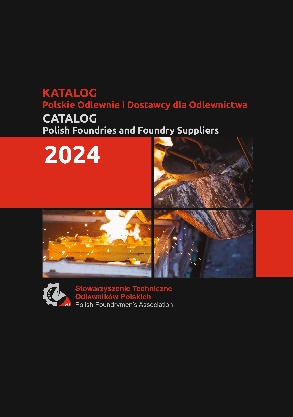 KATALOG POLSKIE ODLEWNIE I DOSTAWCY DLA ODLEWNICTWACATALOG POLISH FOUNDRIES AND FOUNDRY SUPPLIERS 2024– KATALOG ON-LINE ! NOWOŚĆ- JUŻ WKRÓTCE DOSTĘPNY NA PLATFORMIE ODLEWNICZEJ- FORMULARZWPIS DO KATALOGU (wersja drukowana i on-line) W WERSJI PODSTAWOWEJ – BEZPŁATNYWPIS DO KATALOGU (wersja drukowana i on-line) W WERSJI ROZSZERZONEJ – 250 ZŁ NETTO/ROKOpis profilu działalności w języku polskim i angielskim - łącznie 1500 znaków ze spacjamiLogo firmy – przesłane jako plik .JPG, .GIF, .CDR, .TIFF, .PDFDodatkowe opcje:DANE DO FAKTURY ( w przypadku wyboru wersji rozszerzonej wpisu)Nazwa firmyAdres Tel./Faxe-mailwwwKategoria przedsiębiorstwa /max. 3 kategorie/odlewnia żeliwaodlewnia staliwaodlewnia metali nieżelaznychdostawca materiałówdostawca maszyn i urządzeńdostawcy oprzyrządowaniapozostałe przedsiębiorstwa (usługi doradcze, projektowe itp.)wyróżnienie/pozycjonowanie w katalogu on-line – 50 zł netto/rokwersja katalogu plik pdf – 50 zł nettowyróżnienie/pozycjonowanie w katalogu on-line + reklama A4 w Katalogu– 1300 zł netto /dla Członków Wspierających STOP – 1150 zł netto/*Warunkiem publikacji wpisu rozszerzonego w Katalogu jest terminowe uiszczenie opłaty za ten wpis. wyróżnienie/pozycjonowanie w katalogu on-line + reklama A4 w Katalogu– 1300 zł netto /dla Członków Wspierających STOP – 1150 zł netto/*Warunkiem publikacji wpisu rozszerzonego w Katalogu jest terminowe uiszczenie opłaty za ten wpis. Nazwa firmyAdres NIP